Диод КД411Корпус диода К411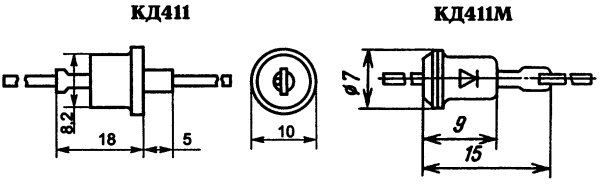 Описание значений со звездочками(*) смотрите в буквенных обозначениях параметров диодов.Параметры диода КД411Параметры диода КД411Параметры диода КД411Параметры диода КД411Параметры диода КД411ПараметрОбозначениеМаркировкаЗначениеЕд. изм.Максимальное постоянное обратное напряжение.Uo6p max, Uo6p и maxКД411А700*ВМаксимальное постоянное обратное напряжение.Uo6p max, Uo6p и maxКД411Б600*ВМаксимальное постоянное обратное напряжение.Uo6p max, Uo6p и maxКД411В500*ВМаксимальное постоянное обратное напряжение.Uo6p max, Uo6p и maxКД411Г400*ВМаксимальное постоянное обратное напряжение.Uo6p max, Uo6p и maxКД411АМ700*ВМаксимальное постоянное обратное напряжение.Uo6p max, Uo6p и maxКД411БМ750*ВМаксимальное постоянное обратное напряжение.Uo6p max, Uo6p и maxКД411ВМ600*ВМаксимальное постоянное обратное напряжение.Uo6p max, Uo6p и maxКД411ГМ500*ВМаксимальный постоянный прямой ток.Iпp max, Iпp ср max, I*пp и maxКД411А2АМаксимальный постоянный прямой ток.Iпp max, Iпp ср max, I*пp и maxКД411Б2АМаксимальный постоянный прямой ток.Iпp max, Iпp ср max, I*пp и maxКД411В2АМаксимальный постоянный прямой ток.Iпp max, Iпp ср max, I*пp и maxКД411Г2АМаксимальный постоянный прямой ток.Iпp max, Iпp ср max, I*пp и maxКД411АМ2АМаксимальный постоянный прямой ток.Iпp max, Iпp ср max, I*пp и maxКД411БМ2АМаксимальный постоянный прямой ток.Iпp max, Iпp ср max, I*пp и maxКД411ВМ2АМаксимальный постоянный прямой ток.Iпp max, Iпp ср max, I*пp и maxКД411ГМ2АМаксимальная рабочая частота диодаfд maxКД411А30кГцМаксимальная рабочая частота диодаfд maxКД411Б30кГцМаксимальная рабочая частота диодаfд maxКД411В30кГцМаксимальная рабочая частота диодаfд maxКД411Г30кГцМаксимальная рабочая частота диодаfд maxКД411АМ30кГцМаксимальная рабочая частота диодаfд maxКД411БМ30кГцМаксимальная рабочая частота диодаfд maxКД411ВМ30кГцМаксимальная рабочая частота диодаfд maxКД411ГМ30кГцПостоянное прямое напряжениеUпр не более (при Iпр, мА)КД411А1.4 (1 А)ВПостоянное прямое напряжениеUпр не более (при Iпр, мА)КД411Б1.4 (1 А)ВПостоянное прямое напряжениеUпр не более (при Iпр, мА)КД411В1.4 (1 А)ВПостоянное прямое напряжениеUпр не более (при Iпр, мА)КД411Г2 (1 А)ВПостоянное прямое напряжениеUпр не более (при Iпр, мА)КД411АМ1.4 (1 А)ВПостоянное прямое напряжениеUпр не более (при Iпр, мА)КД411БМ1.4 (1 А)ВПостоянное прямое напряжениеUпр не более (при Iпр, мА)КД411ВМ1.4 (1 А)ВПостоянное прямое напряжениеUпр не более (при Iпр, мА)КД411ГМ2 (1 А)ВПостоянный обратный токIобр не более (при Uобр, В)КД411А700 (700)мкАПостоянный обратный токIобр не более (при Uобр, В)КД411Б700 (600)мкАПостоянный обратный токIобр не более (при Uобр, В)КД411В700 (500)мкАПостоянный обратный токIобр не более (при Uобр, В)КД411Г700 (400)мкАПостоянный обратный токIобр не более (при Uобр, В)КД411АМ300 (700)мкАПостоянный обратный токIобр не более (при Uобр, В)КД411БМ300 (750)мкАПостоянный обратный токIобр не более (при Uобр, В)КД411ВМ300 (600)мкАПостоянный обратный токIобр не более (при Uобр, В)КД411ГМ300 (500)мкАВремя обратного восстановления — время переключения диода с заданного прямого тока на заданное обратное напряжение от момента прохождения тока через нулевое значение до момента достижения обратным током заданного значенияtвос, обрКД411А25мксВремя обратного восстановления — время переключения диода с заданного прямого тока на заданное обратное напряжение от момента прохождения тока через нулевое значение до момента достижения обратным током заданного значенияtвос, обрКД411Б—мксВремя обратного восстановления — время переключения диода с заданного прямого тока на заданное обратное напряжение от момента прохождения тока через нулевое значение до момента достижения обратным током заданного значенияtвос, обрКД411В25мксВремя обратного восстановления — время переключения диода с заданного прямого тока на заданное обратное напряжение от момента прохождения тока через нулевое значение до момента достижения обратным током заданного значенияtвос, обрКД411Г—мксВремя обратного восстановления — время переключения диода с заданного прямого тока на заданное обратное напряжение от момента прохождения тока через нулевое значение до момента достижения обратным током заданного значенияtвос, обрКД411АМ0.5мксВремя обратного восстановления — время переключения диода с заданного прямого тока на заданное обратное напряжение от момента прохождения тока через нулевое значение до момента достижения обратным током заданного значенияtвос, обрКД411БМ0.5мксВремя обратного восстановления — время переключения диода с заданного прямого тока на заданное обратное напряжение от момента прохождения тока через нулевое значение до момента достижения обратным током заданного значенияtвос, обрКД411ВМ1.5мксВремя обратного восстановления — время переключения диода с заданного прямого тока на заданное обратное напряжение от момента прохождения тока через нулевое значение до момента достижения обратным током заданного значенияtвос, обрКД411ГМ1.5мксОбщая емкостьСд (при Uобр, В)КД411А—пФОбщая емкостьСд (при Uобр, В)КД411Б—пФОбщая емкостьСд (при Uобр, В)КД411В—пФОбщая емкостьСд (при Uобр, В)КД411Г—пФОбщая емкостьСд (при Uобр, В)КД411АМ—пФОбщая емкостьСд (при Uобр, В)КД411БМ—пФОбщая емкостьСд (при Uобр, В)КД411ВМ—пФОбщая емкостьСд (при Uобр, В)КД411ГМ—пФ